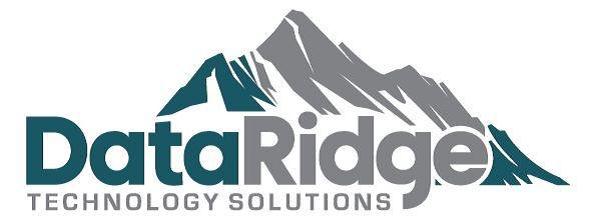 CREDIT APPLICATION FOR A BUSINESS ACCOUNTBUSINESS CONTACT INFORMATIONBUSINESS AND CREDIT REFERENCE INFORMATIONAccounting Dept (AP) Contacts Please provide email and phone number of contact(s) to direct any billing/invoice questions. We will be sending the invoices via email. agreementAll invoices are to be paid 30 days from the date of the invoice.Claims arising from invoices must be made within seven working days.By submitting this application, you authorize  to make inquiries into the banking and business/trade references that you have supplied.SIGNATURES  Company Name Date business commencedAP Contact  Sole proprietorshipPhone | Fax PartnershipAP E-mail CorporationRegistered company addressCity, State ZIP Code Other*Please provide IRS W9 forms completedCity, State ZIP CodeBank name:How long at current address?Primary business addressCity, State ZIP CodePhonePhoneName PhoneAddressFaxCity, State ZIP CodeE-mailNamePhoneAddressFaxCity, State ZIP CodeE-mailTitle OtherNamePhoneAddressFaxCity, State ZIP CodeE-mailTitle OtherSignatureSignatureName and TitleName and TitleDateDate